FICHE DE SUIVI MOUVEMENT 2017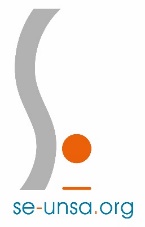 A renvoyer au SE-Unsa - 25, rue de Mulhouse - 67100 STRASBOURG ou par mail à 67@se-unsa.org  En cas de phase manuelle, je choisirais :   proximité (domicile)  OU   niveau : MAT ou ELEM (entourez) S’il ne reste pas de postes parmi ceux que j’ai sélectionnés, je suis volontaire pour aller en                        REP ou REP+      /      ULIS école      /      SEGPA        /      ULIS collège      /      MECS   Autres renseignements  (ex : fermeture de poste, situation sociale/médicale grave, périodes effectuées en disponibilité ou congé parental) ………………………………………………………………………………………………………………………………………………………………………………………………………………………………………………………………………………………………………………………………………………………………………………………………………………………………………………………………………………………………………………………  Liste des postes sollicités : Joindre une copie de l'accusé de réception I-PROFNom :	 nom de jf :	 prénom : 	date de naissance :	   etat civil :	adresse :	n° de tel : 	 mail : 	   Lieu d’affectation : 	   Type de poste :	   Circonscription :	   Stagiaire       Prorogé       Prolongé      T1   Lieu d’affectation : 	   Type de poste :	   Circonscription :	  Inscrit sur liste d’aptitude direction d’éc. ou dir +20cl  En Education Prioritaire depuis le ………………         Circonscription de Wissembourg / VDN depuis le :………………………………  En septembre 2017, stage CAPPEI (ex CAPA-SH), option ……  En ASH à titre provisoire depuis le ………………    En MECS depuis le ………………    Maintien demandé dans l’école de :    …………………………………………………………………………  Temps partiel (si demandé l’an prochain) Quotité …………%     En congé parental en septembre 2017    En congé de maternité en septembre 2017  BarèmePOINTSAncienneté générale des services (AGS) au 30/09/2017 : .........a ……m …… jDernière note antérieure au 01/02/2017       Date : ..................................Bonification pour note ancienne    0,25 point par année entière si note antérieure au 01/02/2013Bonification V. du Nord, Wissembourg ou Education Prioritaire ou MECSsi affectation depuis sept 2014 : 1,5 pt; depuis sept 2013:2 pts; depuis sept 2012:2,5 pts; depuis sept 2011: 3ptsDate d’affectation : .....................................Bonification ASH (1 point par an à partir de sept 2014). Maximum 3 pts.Bonification pour suppression(s) de poste(s)Date d’affectation à titre définitif sur le poste : ...........................................Majoration pour enfants (1 pt par enfant né avant le 01/02/17 et âgé de moins de 20 ans à cette date)TOTAL :